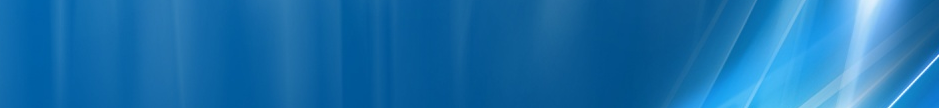 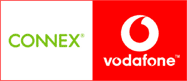 Acoperirea în aceasta statie pare sa fi ajuns abia prin primavara 2006 (pe 24 mai era deja gata), aparent ar fi cam singura statie care sa faca parte dinaintea marelui val de acoperire (al treilea, premele doua fiind cele 14 statii acoperite în 1999, plus înca 2 statii pâna în 2005) care a avut loc în vara 2006. In aceasta statie, Orange avea de foarte mult timp deja semnal (aprilie 199 !)Este vorba de un BTS ceva mai complicat, care emite (S2) un BCCH si în afara statiei pentru a acoperi parcul Izvor, vezi în PDF-ul din zona aceea pentru mult mai multe informatii ! De remarcat faptul ca si aici s-a pierdut un TRX…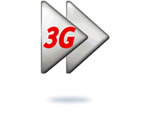 Nu am avut timp sa stau sa mai caut antena, am notat doar à postériori ca de aici par sa fie în total emise 5 celule 3G, mai precis CID 31030 / 31032 / 31033 / 31034 / 31035… însa nu stiu prea bine unde se prind, am vazut asta în log-ul Celltrack… Oricum, în statie (înainte de intrarea la  controlul de bilete) se sta pe celula : 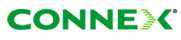 Nu stiu exact când a fost acoperita statia noastra de la Eroilor, stiu doar ca se situeaza într-un interval cuprins între prima faza de acoperire a metroului întreprinsa în 1999 (14 statii) si sfârsitul anului 2005 (acoperirea stagnând în acest interval de timp, aparent fiind acoperite doar 3 noi statii, printre care si Izvor + Eroilor). De remarcat ca Dialog are semnal aici înca din aprilie 1999 !Fata de februarie 2010 vad ca s-au pierdut nu mai putin de 4 TRX-uri, pâna acum BTS-ul fiind echipat cu obeza capacitate de 11 TRX (este deci probabil vorba de un RBS 2106/2206), si în acelasi timp i-a fost deci dezactivat si "I"-ul (BCCH SYS_INFO 7 & 8) din Test 7 de pe Nokia. De remarcat ca în statie este singura celula decodata, si era în EX când am trecut eu pe acolo (10 dimineata).Legat de antene nu stiu prea bine ce si cum, pentru ca Netmonitoring-ul în metrou nu a fost (nici de data aceasta) în prioritatile mele. Am remarcat doar faptul ca pe peronul liniei M3 în sensul catre Grozavesti se gasesc doua Kathrein-uri K738 445 (VPol BiDir 806–960/1710–2170, 65°, 5dBi) aproximativ identice dar oarecum departate una de alta, însa nu am stat sa verific ale cui sunt.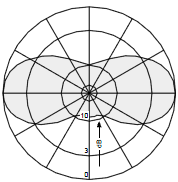 Este însa un model de antene destul de nou (de exemplu nu existau în 2001). Intr-o alta vizita a statiei am descoperit cu mare surprindere ca nu sunt singurele antene, pentru ca la portitele de iesire dai peste o antena de genul K736 624 (antena patch) atârnata de tavan, iar mai în spate în stanga este montat un Kathrein mult mai mare (este situat chiar lânga un ATM, de aceea nu i-am facut fotografii cu DSLR-ul, ca mi-era sa nu se aia de la ghisee de mine ca de ce fac poze cu ditamai teleobiectivul la ATM-ul ala…)Pe partea 3G avem deci un NodeB care emite mai multe celule : una în tunelul dinaintea statiei atunci când vii dinspre Izvor (S2), una în statie (S1) si una în tunelul spre Grozavesti (S3) :Am bagat logo-ul de Connex-Vodafone (perioada de tranzitie între noiembrie 2005 si sfârsitul lunii aprilie 2006) pentru ca aceasta statie a fost acoperita destul de târziu, aparent abia undeva prin vara 2006 (deci imediat dupa venirea Vodafone, baietii anuntând cu mândrie în octombrie ca au reusit în premiera sa acopere toate cele 42 de statii de metrou). Asadar semnalul GSM a ajuns aici undeva pe durata verii 2006, sau poate putin de tot înainte… Orange a sosit si el undeva între 2006 si 2007…Nu am coborât deloc în statie asa ca nu stiu ce antene se utilizeaza, însa cel putin în metrou am remarcat ca aceasta celula este singura exploatabila. Capacitatile sunt foarte mici (mai ales când le compari cu obezul Eroilor care avea 11 TRX pâna acum) asa ca poate statia este acoperita de un RBS de capacitate mica : sau ceva de genul microcell (2302 sau 2308 de exemplu), sau eventual de un mic si învechit RBS 2101…Fapt important, la suprafata esti din plin în LAC-ul 11110, asa ca PLU obligatoriu !Iar avem NodeB care emite mai multe celule, aparent respectând aceasi "regula" : S2 în tunelul dinaintea statiei atunci când vii dinspre Eroilor, S1 în statie, si S3 în tunelul catre Grozavesti. Ca si la suprafata, între Eroilor si Grozavesti se trece din LAC 32011 în 32022 ; în metrou (cel putin pe 2G) nu stiu cât de bine e sa ai mai multe LAC-uri, pentru ca în acelasi moment zeci sau sute de mobile fac un PLU, si asta înseamna cva trafic de semnalizare...In iulie 2009, statia Semanatoarea a fost redenumita de Metrorex ca Petrache Poenaru. Vodafone se instalase însa deja în ea de aproximativ 3 ani – din vara 2006, de aceea si vechea denumire de la ei din listele de site-uri ; vad ca nici CellBroadcast-ul locatiei nu a fost modificat, Busola CNX continuând sa afiseze vechea denumire…Capacitati la fel de mici ca si la Grozavesti... Fapt important, la suprafata esti din plin în LAC-ul 11110, asa ca PLU obligatoriu !Orange-ul a ajuns aici tot undeva între 2006 si 2007…Iar avem NodeB care emite mai multe celule, aparent dupa aceasi "regula" : S2 în tunelul dinaintea statiei (atunci când vii dinspre Grozavesti), S1 în statie... iar dupa statie nu am mai putut testa, ca ajunsesem la destinatieBCCHAfiseazaLACCIDTRXDiverse61 Izvor1114231031                  3          [-1 TRX]29 / 49 / 61CRO 6BSIC 8WCDMA   -3201131032--RAM-111 dBmRAR2Test 7EAHC  BT321240240  (TEMS)MTMS-TXPWR-MAX-CCH5     |33 dBmPRP2DSF45BABS-AG-BLKS-RES1RAI1CNCCCH configuration0     |Not CombinedCRH8BCCHAfiseazaLACCIDTRXDiverse58 Eroilor1114240821                  7          [-4 TRX]H4, H23, H25, H36, H41, H47, H58CRO 6BSIC 24WCDMA   543201140821Intracells 20 / Intercells 1Freq. 10836 & 10811BA_List7 / 8 / 9 / 18 / 20 / 37 / 58 / 60 / 62  |  641Chiar nu se stie care e rostul de a declara acel 641, ar corespunde poate sectorului spre Opera de la 1053 "vila din vale".  Declaratiile sunt poate putin stranii : are 60 si 62 de le cele 2 microcelule dedicate Municipalul (3079 respectiv 3080), 18 de la "vila din vale" (1053), 37 de la fostul sediu Kiss (4580), însa nimic de la 2005 Casa Radio si mai ales nici de la 4038 Opera Business Center ! Si mai este o problema dar cred ca am notat eu prost, ca trebuie neaaparat sa contina si 61, BCCH utilizat atât la Izvor cât si la Grozavesti !RAM-111 dBmRAR2Test 7EAHC  B  -  MB1T321240240  (TEMS)MTMS-TXPWR-MAX-CCH5     |33 dBmPRP2DSF45BABS-AG-BLKS-RES1RAI1CNCCCH configuration0     |Not CombinedCRH8BCCHAfiseazaLACCIDTRXDiverse61 Metrou Grozavesti11142310712H56, H61CRO 6WCDMA   363202231071--BA_List7 / 11 / 54 / 58 / 61BA_List foarte scurt (doar 4 celule candidate) : sunt declarate BCCH-ul 58 de la Eroilor si 54 de la Semanatoarea, plus indispensabilele BCCH 7 si 11 de la 1019 Grozavesti pentru a asigura iesirea fara problema la suprafata. Nu am verificat prezenta 2Ter-ului în Test 7 pe Nokia, însa mai mult ca sigur acesta este inactiv, ceea ce poate este putin pacat (1019 fiind Dualband) dar se poate întelege prin faptul ca probabil la suprafata întâi vei ajunge pe ceva 900Mhz înainte ca comunicatia sa-ti fie balansata pe 1800Mhz… Nimic de la Institutul de Chimie 4580 (puteau sa declare BCCH 15), poate pentru a se evita trecerea în LAC 11132 si apoi revenirea în 11110…RAM-111 dBmRAR2T321240240  (TEMS)MTMS-TXPWR-MAX-CCH5     |33 dBmPRP2DSF45BABS-AG-BLKS-RES1CNCCCH configuration0     |Not CombinedCRH6BCCHAfiseazaLACCIDTRXDiverse54 Metrou Semanatoarea11142310812H50, H54CRO 6WCDMA   x3202231081--BA_List15 / 20 / 37 / 39 / 53 / 54 / 56 / 57 / 61Sunt declarate BCCH-ul 61 de la Grozavesti si 56 de la Crângasi, plus indispensabilul BCCH 15 corespunzând sectorului de la 2053 Regie care emite spre iesirea metroului ; celelate BCCH-uri sunt în bonus… Nici aici se pare ca nu avem 2Ter-ul activ, ceea ce este perfect normal pentru ca niciun BTS de la suprafata nu este Dualband în zona imediat limitrofa.RAM-111 dBmRAR2T321240240  (TEMS)MTMS-TXPWR-MAX-CCH5     |33 dBmPRP2DSF45BABS-AG-BLKS-RES1CNCCCH configuration0     |Not CombinedCRH8